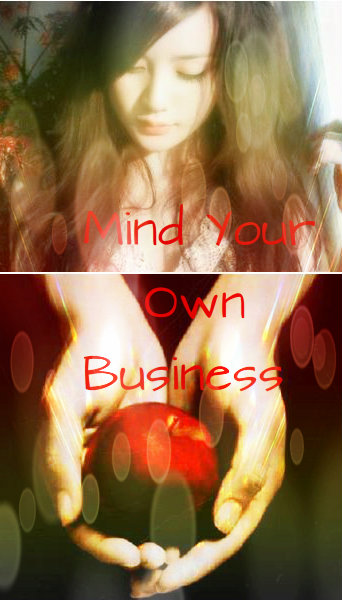 MIND YOUR OWN BUSINESSBy: Angelinlove  disclaimer:**Photos used in this story were edited by Angelinlove. Credits to the owners of the original photos that have been used.**This story is based from the imaginative mind of the author, however, some events were truly based on reality but has been fictionalized. It contains some harsh and bad words not suitable for some readers especially to the young ones parental guidance is advised.**Copying and distributing this story in any form is strictly prohibited without the permission from the author and is punishable by Law Copyright © 2012 by Angelinlove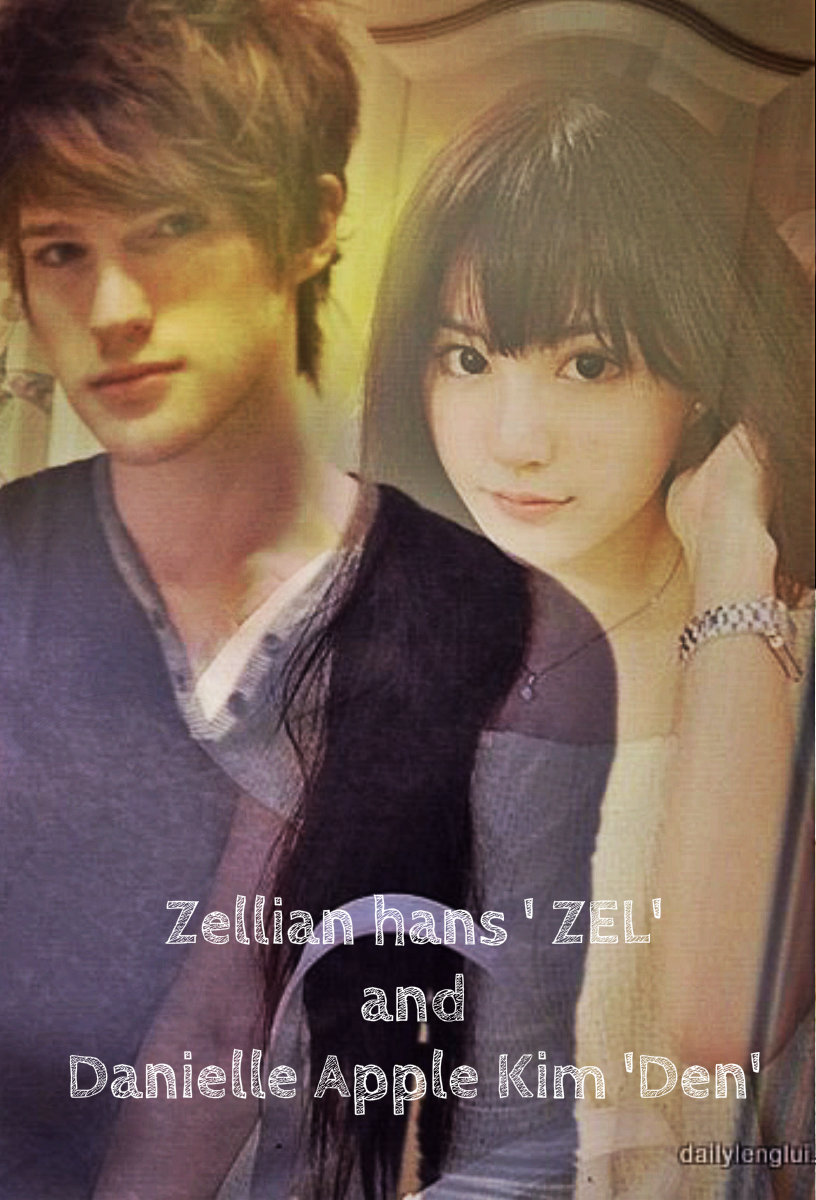 "dude anjan na siya""aish...tahimik baka marinig kayo"yan ang mga bulungan ng mga tao sa corridoranyway, wala akong pakialam dahil sabi nga nila MIND YOUR OWN BUSINESS" good morning den!!!" bati nila pero tiningnan ko lang sila at pumasok natss!..pansin niyo naman sigurong hindi ako palaimikbakit?malamang dahil tahimik akong tao =__=tss!kidding aside..hindi naman ako ganito datiwhy?dahil lang naman sa isang tao na nagsabi sa akin na nakakairita daw ako kaya ayan daig ko pa ang mute sa sobrang tahimik..eh kung tarakan ko kaya siya ng samurai sa dibdib niya at ng mawala na siya sa mundo?pero di ko kayang gawin yun sa taong yunmasakit yun na masabihan ka ng ganunlalo na't mahal ko ang taong nagsabi ng mga katagang yunpero dahil sa mga sinabi niyahe just made me hate himtss!!''good morning Zel!!" tilian ng mga classmate kospeaking of..naupo nalang ako ng tahimik at tumingin sa labas ng bintanaZellian Hans..yan ang pangalan niya..hindi lng siya sikat sa buong university kundi pati na rin sa buong city..siguro pati na rin sa ibang parte ng bansa..model kasi at artista din yan..but heck napakaarogante niya!!sobra!!but i have to admit that he's smart at may ibabat batmatangkad at maputi..at mahihiya talaga ang mga tigyawat na dumaan sa mukha niya..psh!pang anime din ang hairstyle niya and to sum it upsobrang gwapo niya talaga!!pero napakasungit naman at suplado =__=''tabi!" narinig kong sabi niyasee what i mean?he's a man of few words..siguro nakaharang na naman ang mga babae sa daraanan niyahindi ako magcocomment ng masama about sa mga babaeng yun kasi maging ako ginagawa ko din yanpero NOON yun at hindi ko na gagawin pang muli yunnatrauma na ako at the same time napahiya pa sa marami dahil sa Zel na yannapakamanhid..peste kasi!nagulat nalang ako nang may tumabi sa akin kaya napatingin ako sa kung sino man ang pangahas na yunat nakita ko siyaanong ginagawa niya dito?tinaasan ko siya ng kilay"tss!..mind your own business" huh?yan na naman siya sa mind your own business niyafavorite line niya ata yan eh"as if" sagot ko namanmagsasalita pa sana siya pero dumating na ang prof namingusto ko sanang matulog nalang dahil puyat pa ako sa mission namin kagabi kaso masyadong istrikto ang prof namindi ako takot wala ata yan sa bokabularyo ko..ayaw ko lang mag aksaya ng panahon------------------------------------------------------------"den!..hindi ka pa ba lalabas?..daming naghihintay sayo sa labas ah" sabi nung isa kong classmatenapangiwi nalang ako nang makita kong ang daming lalaki sa labas and they are calling out my name =___=tumayo nalang ako..buti pang pumunta sa library alam ko dun walang mang iistorbopero bago pa ako makatayo inunahan na akong tumayo ni Zeltss!inayos ko muna ang mga gamit ko at pagtingin ko sa labasweirdasan na yung mga lalaki dun?..ang tanging nakita ko nalang ay ang nakapamulsang si Zel habang nakatanaw sa corridornapatingin siya sa akin at sinimangutan ako"psh!..mind your own business" imik niyabakit ganun siya?..wala naman akong ginagawang masama ahni hindi nga ako nag iingay eh..wala akong sinasabi tapos biglang ganun?ang lakas naman ng topak ng lalaking tosinamaan ko nalang siya ng tingin pero hindi niya yun pinansin at naglakad na paalisnagkibit balikat nalang ako at dumiretso na sa library para magbasanapabuntong hininga akoang tahimik na masyado ng buhay kosiguro kung ikokompara dati, nasa kung saan saan na siguro ako at nakikipagtawanan sa mga kaibigan ko pero simula nung araw na yun**"kyaaaaaaaaaah!!!..hi Zel!!" i screamed at the top of my lungssabi kasi ng kapatid kong si lemon kung magpapapansin daw ako dapat itodo ko na para di masayang ang effort ko..at ito ang isa sa mga pagpapapansing sinabi niya =__= sabi nga nung mga kapatid kong lalaki wag ko daw sundin si lemon pero binantaan sila ni lemon kaya biglang sinabi nilang magandang ediya daw yun..kaya ito ginawa ko na..sana naman effectivegosh!!..super crush ko talaga siya!!..sana naman mapansin niya ako..eh ang dami pa naman namin ditong fan girls niyapero..whaa!!! bigla siyang tumingin sa deriksyon ko!!tapos naglakad siya papalapit..omo!!!ang sama na ng tingin ng mga babae sa akinha!..mainggit sila!..ang ganda ko kasi"oh my gosh!!..hi ZEl!!" bati ko at tumayo ng tuwidngumisi siyaomo!!..ang gwapo!!pero bigla din siyang sumimangot sabay kunot ng noo"tss!!..it's so irritating and annoying..ang ingay mo..sa tingin mo ba gawain ng isang matinong babae ang sumigaw ng pagkalakas lakas sa corridor?" O__Odapat ba akong matuwa dahil ang haba ng sinabi niya o dapat akong mainis sa mga pinagsasabi niya?eh kung iassassinate ko kaya siya?..geez!..of course i can't do that"tabi!" sabi pa niya kaya napayuko akoouch!..peste!..hindi ako makagalaw para akong binuhusan ng malamig na tubigit's so embarassingat the same time nasasaktan ako"bingi ka ba? sabi ko tabi!" at nagtawanan na ang mga taogrr!!ako talaga pinapahiya niya?!..bwesit!!..wag niya akong galitin dahil hindi niya ako kilala"your so mean!!..naghahi lang naman ako ah!" sigaw ko sa kanyaomo!!!..di ako pwedeng magwala dito"tsk..papansin" sabi niya"paki mo ba?!..mind your own business!" at yun sinampal ko siyapasalamat siya sampal yun at hindi suntok..nakakahiya..naiinis ako sa kanyagusto ko lang namang mapansin niya ako eh.eh ano naman kung papansin ako?!.. sa kanya lang naman!!bwesit!!!ang sakit kaya nung mga sinabi niya..maingay..irritating?.aarrgghh!!nyeta!!ang sama niya!kung ayaw niya ng maingay edi tatahimik!!psh!!peste!!**dun na nagsimula ang pagiging tahimik ko..ewan ko ba masyado lang akong nasaktan nuntapos..gagayahin niya pa ang mga sinabi ko sa kanya noon?..yung line ko na mind your own businessfeeling ko pinapaalala niya lang ang kahihiyang dinanas ko dahil sa kanya ehgrr!!"be gentle to the book" narinig kong sabi ng kaharap ko sa tablenapatingin ako sa libro kong hawak..hala!!sorry book!! di ko sinasadya!!binitawan ko nalang nga at tumingin sa kaharap kodi ko makita ang mukha niya kasi matatakpan ng binabasa niyang libropero ibinaba niya rin ito na ikinainit ng ulo ko"bakit nandito ka?!""paki mo?!..mind your own business" gosh!!..unti nalang talaga.sasabog na akoumalis nalang ako dun bago pa ako makagawa ng iskandalohmp!!nagtatanong lang eh..ba't ba ang sungit niya?!nung nasa garden na ako..naupo ako sa usual spot ko sa lilim ng malaking puno pero naagaw ang atensyon ko sa nakaukit doon na.."paki mo? mind your own business" ano naman to?!"alam mo bang that's the most hurtful words that i heard from you?"napalingon ako sa nagsalitaseryoso ang mukha niya habang nililipad ng hangin ang buhok niyagosh!!..bakit parang nagiislow motion ang paligid?!"when you say hi..nagulat ako dahil sumigaw ka kaya nasabi ko yung mga bagay na yun but all i want to say that time is hello..di mo ba napansin ang effort ko nun? ang haba kaya ng sinabi ko..then i saw a girl na sasabunutan ka sana kaya lang sinabi kong tumabi siya..after nun natahimik ka at yumuko..napatingin ulit ako sa babaeng nasa likod mo at nakita kong di pa din umaalis kaya inulit ko ang sinabi ko at tinanong ko kung bingi siya kaya umalis din at nagtawanan naman ang mga tao"pero bigla ka nalang nagsalita na i'm so mean at gusto mo lang maghi..gusto kong ngumiti nun pero napasimangot ako dahil nagtatawanan pa rin sila..naisip ko..baliw na ba sila bakit sila nagtatawanan..nagjoke ka ba? nagjoke ba ako?..kaya nasabi ko nalang na papansin..i'm referring that to the crowd but then bigla mo nalang sinabi ang phrase na yan at hindi lang yun sinampal mo pa ako""and it hit me..siguro pinaglalaruan at pinagtitripan mo lang ako that time..nasaktan ako dun..naisip ko..naglaro na naman siguro kayo ng mga kaibigan mo ng Dare kaya nagawa mo akong pansinin tapos may kasama pang sampal"HUH?!!!naiiyak na ako dito...akala ko ba matalino siya?bakit pang out of this world ang pinag iisip ng mokong na to?di ba niya naisip naglakas loob akong kausapin siya nun?!"your point is?" pagtataray ko habang tumutulo na ang luha ko"aish!!..bakit ka umiiyak?" lumapit siya sa akin para punasan ang luha ko pero inarapan ko siya"silly" sabi pa niyasuntukin kita jan eh!!..nasabihan pa akong silly"my point isnoon pa man..you've already got my heart"!!!O0O!!!O__________OO//////////////////////////O>///////////////<lumapit siya sa may tenga ko at sinabing.........."I LOVE YOU ..Danielle Apple Kim"-end-